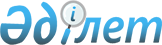 О внесении изменений и дополнений в решение областного маслихата от 17 июля 2013 года № 143 "О Правилах подготовки и проведения отопительного сезона в Актюбинской области"Решение Актюбинского областного маслихата от 11 декабря 2015 года № 353. Зарегистрировано Департаментом юстиции Актюбинской области 22 января 2016 года № 4689      В соответствии с подпунктом 4-1) пункта 1 статьи 6 Закона Республики Казахстан от 23 января 2001 года "О местном государственном управлении и самоуправлении в Республике Казахстан", Актюбинский областной маслихат РЕШИЛ:

      1. Внести в решение областного маслихата от 17 июля 2013 года № 143 "О Правилах подготовки и проведения отопительного сезона в Актюбинской области" (зарегистрированное в Реестре государственной регистрации нормативных правовых актов за № 3621, опубликованное 6 августа 2013 года в газетах "Ақтөбе" и "Актюбинский вестник"), следующие изменения и дополнения: 

      в Правилах подготовки и проведения отопительного сезона в Актюбинской области, утвержденных указанным решением:

      в пункте 1 слова "постановлений Правительства Республики Казахстан от 10 июля 2013 года № 712 "Об утверждении Правил пользования тепловой энергией" и № 713 "Об утверждении Правил пользования электрической энергией" заменить словами "приказом Министра энергетики Республики Казахстан от 18 декабря 2014 года № 211 "Об утверждении Правил пользования тепловой энергией", зарегистрированный в Реестре государственной регистрации нормативных правовых актов за № 10234";

      подпункт 5) пункта 14 изложить в следующей редакции:

      "5) допускают работников местных исполнительных органов, энергопередающей (или энергопроизводящей) и (или) энергоснабжающей организации в любое время суток для осмотра технического состояния тепловых сетей, теплопотребляющих установок и приборов коммерческого учета.";

      пункт 25 изложить в следующей редакции:

      "25. Присоединение к тепловым сетям энергопередающей (энергопроизводящей) организации осуществляется в соответствии с требованиями, установленными абзацем два пункта 3 и пунктами 19-20 Правил пользования тепловой энергией, утвержденных приказом Министра энергетики Республики Казахстан от 18 декабря 2014 года № 211, зарегистрированного в Реестре государственной регистрации нормативных правовых актов за № 10234";

      в пункте 26 слово "очистке" заменить словами "гидропневматической промывке, опрессовке и дезинфекции.";

      в пункте 29:

      подпункт 15) - исключить.

      подпункт 18) изложить в следующей редакции:

      "18) проведение гидропневматической промывки с механической очисткой элементов систем теплопотребления и гидравлического испытания систем теплопотребления всех элементов на механическую прочность и гидравлическую плотность системы теплопотребления (гидравлическая опрессовка) проводится в присутствии представителей энергоснабжающей организации с составлением актов установленной формы;";

      дополнить подпунктами 20) и 21) следующего содержания:

      "20) установка и проверка дроссельных устройств проводится в соответствии с нормативно-технической документацией и полученными расчетами в присутствии представителей энергоснабжающей организации;

      21) выполнение гидроизоляции всех трубопроводов теплоснабжения и горячей воды в подвальных и чердачных помещениях".

      дополнить пунктом 38-1 следующего содержания:

      "38-1. При средней температуре наружного воздуха +10°С и ниже в течение пяти суток или прогнозе о резком понижении температуры наружного воздуха акимы города (районов) соответствующим распоряжением объявляют о начале отопительного сезона.";

      пункт 42 дополнить подпунктами 5) и 6) следующего содержания:

      "5) подготовку к отопительному сезону тепловых сетей, центральных тепловых пунктов, насосных, систем центрального отопления и горячего водоснабжения домов-новостроек, не принятых в эксплуатацию специализированными организациями, обеспечивают строительные организации; 

      6) все необходимые врезки в инженерные коммуникации выполняются до 1 октября соответствующего года. В отопительный период врезки в инженерные коммуникации не допускаются.".

      пункт 44 дополнить абзацем следующего содержания:

      "Собственники инженерных сетей и коммуникаций, находящихся в зоне повреждения тепловых сетей, обеспечивают, при получении телефонограммы, в течение одного часа выезд своих представителей для согласования выполнения земляных работ.";

      пункт 45 изложить в следующей редакции:

      "45. При средней температуре наружного воздуха +10°С и выше в течение пяти суток или прогнозе о резком повышении температуры наружного воздуха акимы города (районов) соответствующим распоряжением объявляют о завершении отопительного сезона.";

      в пункте 47 слова "водоразборным точкам (кранам, смесителям)" и "установок горячего водоснабжения" заменить словами "границе балансовой принадлежности" и "тепловых сетей, оборудования".

      2. Настоящее решение вводится в действие по истечении десяти календарных дней после дня его первого официального опубликования.


					© 2012. РГП на ПХВ «Институт законодательства и правовой информации Республики Казахстан» Министерства юстиции Республики Казахстан
				
      Председатель сессии
областного маслихата

Секретарьобластного маслихата

      Л. ЖАЗЫКОВА

С. КАЛДЫГУЛОВА
